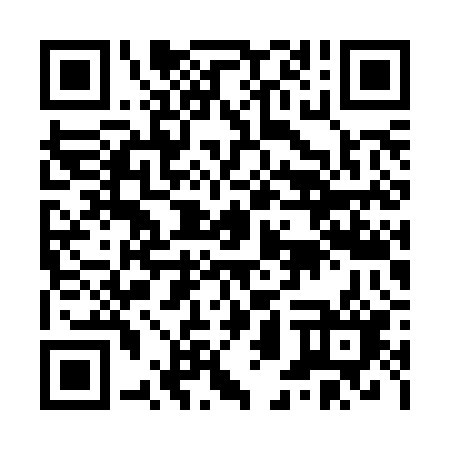 Prayer times for Villa Regina, ArgentinaWed 1 May 2024 - Fri 31 May 2024High Latitude Method: NonePrayer Calculation Method: Muslim World LeagueAsar Calculation Method: ShafiPrayer times provided by https://www.salahtimes.comDateDayFajrSunriseDhuhrAsrMaghribIsha1Wed6:418:121:254:156:388:042Thu6:428:131:254:146:378:033Fri6:438:141:254:136:368:024Sat6:448:151:254:126:358:015Sun6:458:161:254:126:338:006Mon6:458:171:254:116:327:597Tue6:468:181:254:106:317:588Wed6:478:191:254:096:307:579Thu6:488:201:254:086:297:5610Fri6:488:211:254:076:287:5511Sat6:498:211:254:076:277:5412Sun6:508:221:254:066:267:5413Mon6:518:231:254:056:267:5314Tue6:518:241:254:046:257:5215Wed6:528:251:254:046:247:5116Thu6:538:261:254:036:237:5117Fri6:548:271:254:026:227:5018Sat6:548:281:254:026:217:4919Sun6:558:291:254:016:217:4920Mon6:568:291:254:006:207:4821Tue6:568:301:254:006:197:4822Wed6:578:311:253:596:197:4723Thu6:588:321:253:596:187:4724Fri6:598:331:253:586:177:4625Sat6:598:331:253:586:177:4626Sun7:008:341:253:576:167:4527Mon7:008:351:263:576:167:4528Tue7:018:361:263:576:157:4529Wed7:028:361:263:566:157:4430Thu7:028:371:263:566:147:4431Fri7:038:381:263:566:147:44